Vadovaudamasi Lietuvos Respublikos vietos savivaldos įstatymo 6 straipsnio 22 ir 28 punktais, 16 straipsnio 4 dalimi, Lietuvos Respublikos alternatyviųjų degalų įstatymo 23 straipsnio 11 dalimi, atsižvelgdama į Lietuvos Respublikos susisiekimo ministerijos 2022 m. gruodžio 7 d. raštą Nr. 2-5034, Kauno miesto savivaldybės taryba n u s p r e n d ž i a :1. Patvirtinti Kauno miesto savivaldybės iki 2030 metų numatomų įrengti viešųjų elektromobilių įkrovimo prieigų planą (pridedama).2. Pripažinti netekusiu galios Kauno miesto savivaldybės tarybos 2017 m. vasario 7 d. sprendimą Nr. T-32 „Dėl Kauno miesto elektromobilių įkrovimo prieigų plano patvirtinimo“ su visais  pakeitimais ir papildymais.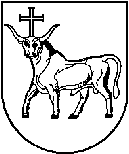 KAUNO MIESTO SAVIVALDYBĖS TARYBAKAUNO MIESTO SAVIVALDYBĖS TARYBASPRENDIMASSPRENDIMASDĖL KAUNO MIESTO SAVIVALDYBĖS IKI 2030 METŲ NUMATOMŲ ĮRENGTI VIEŠŲJŲ ELEKTROMOBILIŲ ĮKROVIMO  PRIEIGŲ PLANO PATVIRTINIMO DĖL KAUNO MIESTO SAVIVALDYBĖS IKI 2030 METŲ NUMATOMŲ ĮRENGTI VIEŠŲJŲ ELEKTROMOBILIŲ ĮKROVIMO  PRIEIGŲ PLANO PATVIRTINIMO 2023 m. kovo 28 d.    Nr. T-1272023 m. kovo 28 d.    Nr. T-127KaunasKaunasSavivaldybės merasVisvaldas Matijošaitis